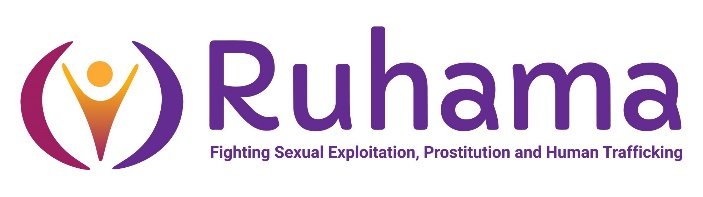 Application FormEntries on this form should be typewritten, if possible, or Block PRINTED in black ink.  Please do not include certificates or copy exam results at this time, as these will be required only if successful at interview.Education HistorySecond and Third LevelRegistration Details: (association/memberships)Employment History to Date (starting with current or most recent employer)Voluntary Work/Student Placements to DateProfessional Development - Short Course & Training Days undertaken to DateReason for ApplicationPlease state clearly why you feel you have the appropriate experience and skills for the post in question. Please pay particular attention to the essential and desirable criteria in the job description, Referees:Please give the name, address and occupation of two referees to whom you are well known but not related, one of whom should be your most recent employer.2.The notice required by my current employer is:  ___________________I certify that the information I have given on this application form is accurate to the best of my knowledge and belief.Signed:	_______________	Date: ______Please return to: recruitment@ruhama.ie by the closing date of  12:00 Wednesday 24th April 2024Post applied for:  Service Manager – Full-Time(Maternity Cover 12 months)Full nameHome addressTelephoneEmailCurrent work telephone numberMay we contact you at work (with discretion)?Yes    No     No     Do you hold a current driving License?Yes    No    Class:  F    P   Do you have your own transport?Yes    No     No       Present Position – Please provide organisation name and address, your dates of employment and Main Duties and Responsibilities:School or College AttendedPeriodFrom           ToPeriodFrom           ToQualification ObtainedDate ObtainedDate of RegistrationName of Body or AssociationRegistration/Accreditation NumberDatesFrom              ToDatesFrom              ToEmployers AddressPost held & main duties undertakenSalary & reason for leavingDatesFrom              ToDatesFrom              ToName of organisationMain duties and responsibilitiesReason for LeavingDate of courseCourse ProviderContent of courseBenefit to youNameAddressTelephone NumberOccupationRelationship to youNameAddressTelephone NumberOccupationRelationship to you